АДМИНИСТРАЦИЯ ГОРОДА ИШИМАПОСТАНОВЛЕНИЕ 15 марта 2021 г.                                                                                            № 142       	      В соответствии с Федеральным законом от 06.10.2003 № 131-ФЗ «Об общих принципах организации местного самоуправления в Российской Федерации», во исполнение пункта 2 поручения Губернатора Тюменской области по реализации п.п. «г» п. 6 поручений Президента Российской Федерации от 11.06.2016 № 1138ГС:Глава города                                                                	                       Ф.Б. Шишкин                                                                                                     Приложение к постановлениюадминистрации города Ишимаот 15 марта 2021 года № 142ПОРЯДОКпринятия решений о списании вложений 
в объекты нефинансовых активов1. Настоящий Порядок определяет правила и условия списания капитальных вложений в объекты нефинансовых активов и регламентирует процедуры взаимодействия органов администрации города Ишима и муниципальных учреждений города Ишима (далее – учреждение), при принятии решений о списании вложений в объекты нефинансовых активов.2. Для целей настоящего Порядка используются следующие понятия:- под вложениями в объекты нефинансовых активов понимаются учтенные в бухгалтерском балансе объемы затрат, фактически понесенных в целях строительства (реконструкции) объектов капитального строительства и линейных объектов;- к затратам, фактически понесенным в целях строительства (реконструкции) объектов капитального строительства и линейных объектов, относятся затраты на оплату предпроектных, проектных, проектно-изыскательских, изыскательских работ, выполненных строительно-монтажных работ, закупку оборудования, его монтаж и пусконаладку, а также на оплату прочих работ и затрат, входящих в сметы строек; - уполномоченный орган – орган администрации города Ишима, осуществляющий функции и полномочия учредителя учреждения и (или) осуществивший вложения в объект нефинансовых активов.3. Условием, учитываемым при рассмотрении вопроса о возможности списания вложений в объекты нефинансовых активов, является наличие оснований, обосновывающих списание вложений в объект нефинансовых активов, из числа установленных пунктом 4 настоящего Порядка, подтвержденных соответствующими документами.4. Основаниями, обосновывающими списание вложений в объекты нефинансовых активов, являются:1) объект нефинансовых активов более 5 лет не являлся предметом действующего муниципального контракта (договора) и в отношении него отсутствует решение об осуществлении бюджетных инвестиций; 2) частичное или полное разрушение (уничтожение) строительных конструкций или их элементов, влекущее невозможность дальнейшего строительства (реконструкции) объекта нефинансовых активов, в том числе в связи с аварией, стихийным бедствием или иной чрезвычайной ситуацией;3) наличие судебного акта об отказе в удовлетворении исковых требований о возмещении вложений в объект нефинансовых активов и (или) об отказе в удовлетворении исковых требований о возврате (взыскании) неосновательно полученного имущества (неосновательного обогащения) в результате вложений в объект нефинансовых активов и (или) об отказе в удовлетворении исковых требований о государственной регистрации права муниципальной собственности на объект нефинансовых активов;4) объект нефинансовых активов, результаты работ и необходимая документация по которому переданы по концессионному соглашению, в отношении которого осуществлялось привлечение средств бюджета города и осуществлена государственная регистрация права собственности концедента.5. Для принятия решения о возможности списания вложений в объект нефинансовых активов, осуществленных учреждением, учреждение направляет в уполномоченный орган:1) ходатайство, содержащее:- информацию о контрактах (договорах), заключенных учреждением в отношении объекта нефинансовых активов, о сроке их действия, размере осуществленных вложений в объект нефинансовых активов или информацию о заключенном концессионном соглашении, а также размере осуществленных вложений в объект нефинансовых активов;- информацию об основаниях, обосновывающих списание учреждением вложений в объекты нефинансовых активов, из числа предусмотренных пунктом 4 настоящего Порядка;2) документы, подтверждающие наличие оснований, обосновывающих списание учреждением вложений в объект нефинансовых активов:- по основанию, предусмотренному подпунктом 1 пункта 4 настоящего Порядка, - муниципальные контракты (договоры), заключенные в отношении объекта нефинансовых активов; заключение по итогам обследования технического состояния объекта нефинансовых активов с приложением копий документов, подтверждающих полномочия на проведение обследования, содержащее выводы о невозможности дальнейшего строительства (реконструкции) объекта нефинансовых активов (документ представляется, в случае если в составе вложений в объект нефинансовых активов учтены затраты на строительно-монтажные работы по возведению строительных конструкций);- по основанию, предусмотренному подпунктом 2 пункта 4 настоящего Порядка, - фотографии возведенных строительных конструкций; заключение по итогам обследования технического состояния объекта нефинансовых активов с приложением копий документов, подтверждающих полномочия на проведение обследования, содержащее выводы о частичном или полном разрушении строительных конструкций, элементов конструкций и невозможность дальнейшего строительства (реконструкции) объекта нефинансовых активов; документы, подтверждающие обстоятельства, при которых имущество было уничтожено (ликвидировано) (копии актов, справок соответствующих органов) (представляются в случае уничтожения (ликвидации) объекта нефинансовых активов в результате аварии, стихийного бедствия или иной чрезвычайной ситуации);- по основанию, предусмотренному подпунктом 3 пункта 4 настоящего Порядка, - выписка из Единого государственного реестра недвижимости, подтверждающая государственную регистрацию права собственности; копия судебного акта об отказе в удовлетворении исковых требований о возмещении вложений в объект нефинансовых активов и (или) копия судебного акта об отказе в удовлетворении исковых требований о возврате (взыскании) неосновательно полученного имущества (неосновательного обогащения) в результате вложений в объект нефинансовых активов и (или) копия судебного акта об отказе в удовлетворении исковых требований о государственной регистрации права муниципальной собственности на объект нефинансовых активов;- по основанию, предусмотренному подпунктом 4 пункта 4 настоящего Порядка, - концессионное соглашение; документ, подтверждающий передачу результатов работ и необходимой документации по объекту нефинансовых активов в соответствии с условиями заключенного концессионного соглашения; документ, содержащий информацию о государственной регистрации права собственности на объекты концессионного соглашения, строительство (реконструкция) которых осуществлялось с привлечением средств бюджета города;3) информационную опись о вложениях, произведенных учреждением в объект нефинансовых активов, составленную по результатам проведенной инвентаризации;4) расчет необходимых затрат на демонтаж, утилизацию (ликвидацию) возведенных строительных конструкций (элементов конструкций) либо информацию об отсутствии необходимости в их демонтаже, утилизации (документ представляется в случае списания вложений в объекты нефинансовых активов по основанию, предусмотренному подпунктом 1 пункта 4 настоящего Порядка).Поступившие документы подлежат регистрации в день поступления в уполномоченный орган.6. Для принятия решения о возможности списания вложений в объекты нефинансовых активов, осуществленных уполномоченным органом, уполномоченный орган подготавливает документы, предусмотренные подпунктами 2 - 4 пункта 5 настоящего Порядка.7. Решением о возможности списания учреждением или уполномоченным органом вложений в объекты нефинансовых активов является постановление администрации города Ишима.Решение о возможности списания учреждением или уполномоченным органом вложений в объекты нефинансовых активов должно содержать:- указание на протокол заседания комиссии по рассмотрению вопроса о возможности списания вложений в объект нефинансовых активов, созданной в соответствии с настоящим Порядком;- наименование учреждения или уполномоченного органа;- наименование объекта нефинансовых активов;- сумма вложений в объект нефинансовых активов, возможных к списанию учреждением или уполномоченным органом.8. Уполномоченный орган рассматривает документы, представленные Учреждением в соответствии с пунктом 5 настоящего Порядка, в течение 10 календарных дней со дня их поступления, и по результатам рассмотрения:- при наличии условия, предусмотренного пунктом 3 настоящего Порядка, - составляет заключение о возможности списания вложений в объект нефинансовых активов;- при отсутствии условия, предусмотренного пунктом 3 настоящего Порядка, - возвращает документы учреждению с указанием причин возврата в письменном виде.9. Уполномоченный орган, осуществивший вложения в объект нефинансовых активов, после подготовки документов, указанных в пункте 6 настоящего Порядка, составляет заключение о возможности списания вложений в объект нефинансовых активов.10. Уполномоченный орган в течение 3 календарных дней со дня составления заключения о возможности списания вложений в объект нефинансовых активов направляет указанное заключение и документы, предусмотренные пунктами 5, 6 настоящего Порядка, на рассмотрение в комиссию по рассмотрению вопроса о возможности списания вложений в объект нефинансовых активов (далее – Комиссия).11. Состав Комиссии утверждается постановлением администрации города Ишима, подготавливаемым уполномоченным органом в отношении каждого случая списания вложений в объект нефинансовых активов. 12. Заседание Комиссии может проводиться в очной (и) или заочной формах.Заседание комиссии считается правомочным, если на нем присутствуют не менее двух третей членов комиссии, входящих в ее состав. 13. При очной форме проведения заседания Комиссии решение принимается простым большинством голосов присутствующих на заседании членов Комиссии. В случае равенства голосов решающим является голос председателя Комиссии. 14. Решение Комиссии, при очной форме проведения заседания, оформляется в виде протокола в срок, не превышающий 3 календарных дней со дня проведения заседания Комиссии. Протокол подписывается председателем и секретарем Комиссии и подлежит направлению в адрес учреждения или уполномоченного органа.15. В случае принятия решения о проведении заочного заседания члены Комиссии в обязательном порядке уведомляются об этом секретарем Комиссии с указанием срока, до которого они могут в письменной форме представить мнение по вопросу о наличии условия, предусмотренного пунктом 3 настоящего Порядка. Если в течение указанного срока членом Комиссии не представлено мнение по вопросу, вынесенному на заочное заседание, решение по вопросу считается согласованным членом Комиссии без замечаний и предложений.16. Решение Комиссии, принимаемое путем заочного голосования, оформляется протоколом в срок, не превышающий 3 календарных дней со дня проведения заседания комиссии. Протокол подписывается председателем и секретарем Комиссии и в течение 2 календарных дней со дня его принятия рассылается членам Комиссии, а также подлежит направлению в адрес учреждения и (или) уполномоченного органа.17. По результатам заседания комиссии принимается одно из следующих решений:- о возможности списания учреждением или уполномоченным органом вложений в объект нефинансовых активов;- о невозможности списания учреждением или уполномоченным органом вложений в объект нефинансовых активов.Решение о возможности списания учреждением или уполномоченным органом вложений в объект нефинансовых активов принимается в случае наличия единогласного мнения членов Комиссии, обладающих правом голоса, о наличии условия, предусмотренного пунктом 3 настоящего Порядка.Решение о невозможности списания учреждением или уполномоченным органом вложений в объект нефинансовых активов принимается в случае наличия хотя бы одного мнения члена Комиссии, обладающего правом голоса, об отсутствии условия, предусмотренного пунктом 3 настоящего Порядка.18. В случае принятия Комиссией решения о возможности списания учреждением или уполномоченным органом вложений в объект нефинансовых активов, уполномоченный орган в соответствии с требованиями, установленными пунктом 7 настоящего Порядка, в течение 5 календарных дней со дня оформления протокола заседания Комиссии подготавливает проект постановления администрации города Ишима о возможности списания Учреждением или уполномоченным органом вложений в объекты нефинансовых активов.Постановление администрации города Ишима о возможности списания учреждением вложений в объекты нефинансовых активов в течение 3 календарных дней со дня принятия направляется уполномоченным органом в адрес учреждения.19. Учреждение, после получения постановления администрации города Ишима, принимает решение о списании вложений в объекты нефинансовых активов и осуществляет их списание в соответствии с законодательством Российской Федерации о бухгалтерском учете и бюджетным законодательством.20. Уполномоченный орган, осуществивший вложения в объекты нефинансовых активов, после принятия постановление администрации города Ишима, принимает решение о списании вложений в объекты нефинансовых активов и осуществляет их списание в соответствии с законодательством Российской Федерации о бухгалтерском учете и бюджетным законодательством.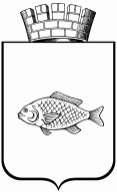 Об утверждении Порядка принятия решения о списании вложений в объекты нефинансовых активов1.Утвердить Порядок принятия решения о списании вложений в объекты нефинансовых активов согласно приложению к настоящему постановлению.2.Опубликовать настоящее постановление в газете «Ишимская правда»,  сетевом издании «Официальные документы города Ишима» (http://ishimdoc.ru) и разместить его на официальном сайте муниципаль-ного образования городской округ город Ишим.3.Контроль за исполнением настоящего постановления возложить на заместителя Главы города по городскому хозяйству.